4公埼理第348号令和4年12月15日会員各位　様公益社団法人　埼玉県理学療法士会　　　　　　会　　長　南本　浩之教育局長　赤坂　清和臨床実習教育部長　加藤　研太郎（公文書番号にて公印省略）第2回臨床教育研修会のお知らせ拝啓会員の皆様におかれましては益々ご活躍のことと存じます。毎年開催しております教育局臨床実習教育部主催の臨床教育研修会を下記のように開催します。指定規則改定において、診療参加型臨床実習が望ましい規程として明記されました。そのため、各地で診療参加型臨床実習が展開されております。3段階による指導が基本となり、3領域の指導を実施されていると思います。しかしながら、情意領域に関しては臨床で問題となることが多いにも関わらず、3段階での指導についてはイメージしにくいことと思います。今回は情意領域に関して多くの知見をお持ちの小川先生をお招きし、診療参加型臨床実習の形式でどのように指導し、学生を導いていくか解説いただきます。多くの先生方の明日からの学生指導の一助になることを期待し、ご参加をお待ちしております。敬具記１）日時：令和5年2月6日（月）　19:00～20:30（受付18:45～）２）場所：オンライン（Zoomにて）　　　　　　　　　　＊URLはお申込みいただいた方にメール致します。３）テーマ：「診療参加型臨床実習での指導法〜情意領域に焦点を当てて〜」　　　　　　　講師　　小川　紀子　先生（葵メディカルアカデミー）４）定員：50名（先着順）５）参加費 ：①埼玉県理学療法士会会員；無料②他都道府県士会会員；1,000円③その他；5,000円※費用が発生する場合は事前振込となります（下記口座に振り込みをお願い致します）※入会手続きをしていないＰＴは、その他となります。速やかに入会手続をして下さい。６）振込口座：埼玉りそな銀行　　浦和中央支店　　普通口座 5457070　　名義：（公）埼玉県理学療法士会　　　＊振り込みの際には氏名の明記をお願い致します。７）新生涯学習プログラム単位：本研修会を受講された方は、カリキュラムコード 158「臨床実習と教育」における、登録理学療法士更新のための1.5ポイントもしくは認定・専門理学療法士更新のための1.5点が取得できます。８）参加申込：QRコードのフォームに従って必要事項を入力ください。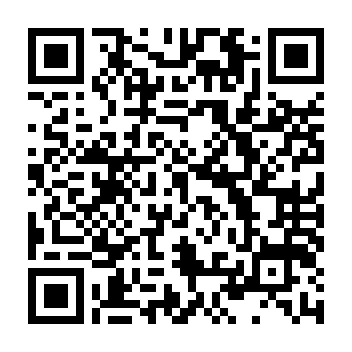 　　https://onl.sc/AWKwPEZ※申し込み期限：令和5年1月30日(月)17:00 まで９）問い合わせ先上尾中央医療専門学校　理学療法学科　加藤　研太郎まで　　　　E-mail　k_kato@acmc.ac.jp１０）その他◆◆欠席について欠席の連絡は、下記の連絡先にメールをお願いします。令和5年2月3（金）12:00までに、欠席の連絡を頂いた方は、参加費を返金致します。＜欠席の連絡先＞上尾中央医療専門学校　理学療法学科　加藤　研太郎まで　　　　E-mail　k_kato@acmc.ac.jp＊件名に「第2回臨床教育研修会」と入れて下さい◆撮影などについてZoom画面のカメラ・ビデオ撮影（カメラ付き携帯電話含む）・録音等は、講演者の著作権保護のため禁止します。◆本研修会は日本理学療法士協会の新生涯学習制度単位認定がされるため、参加確認のため必ず「カメラ ON」 でご参加ください。ONにできない方は、単位認定はされませんのでご容赦下さい。◆通信環境はご自身で整えてください。Free Wi-Fiは推奨しません。◆申込者には事前に注意点の詳細やミーティングID、パスワードなどをメールにてお送りします。適宜、メールの確認をお願いします。◆申込期間終了後に受講を希望する場合は、直接９）問い合わせ先にメールをして下さい。申込状況に応じて、受講可否について返信させていただきます。◆研修会を中止する場合は、研修会開催日前日の19時までに埼玉県理学療法士会ホームページを通じてご連絡いたします。ホームページに掲載されない場合は予定通り開催致します。前日・当日の電話やホームページからのお問い合わせには対応できませんのでご了承下さい。